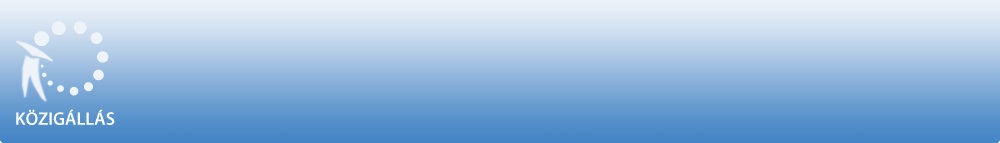 Budapesti Módszertani Szociális Központ és Intézményeia "Közalkalmazottak jogállásáról szóló" 1992. évi XXXIII. törvény 20/A. § alapjánpályázatot hirdetBudapesti Módszertani Szociális Központ és Intézményei 
Éjjeli Menedékhely 1134 Budapest XIII., Dózsa György út. 152.

szociális munkatársmunkakör betöltésére.A közalkalmazotti jogviszony időtartama:határozatlan idejű közalkalmazotti jogviszonyFoglalkoztatás jellege:Teljes munkaidőA munkavégzés helye:Budapest, 1134 Budapest XIII. kerület, Dózsa György út 152.A munkakörbe tartozó, illetve a vezetői megbízással járó lényeges feladatok:Az intézménybe érkező ügyfelek szükségleteinek megfelelő szociális és mentális segítségnyújtás. Folyamatos munkarendben ügyeleti tevékenységek végzése: a menedékhely szolgáltatásainak megszervezése, lebonyolítása, koordinálása. Dokumentáció vezetése papír alapon és elektronikus formában. Aktív részvétel az intézmény által szervezett rendezvények, foglalkozások lebonyolításában, vezetésében. Beszámoló a gondozási tevékenységekről a teamen.Illetmény és juttatások:Az illetmény megállapítására és a juttatásokra a "Közalkalmazottak jogállásáról szóló" 1992. évi XXXIII. törvény rendelkezései az irányadók.Pályázati feltételek:         Főiskola, az 1/2000. (I.7.) SzCsM rendelet 3. sz. mellékletében foglaltak szerint: okleveles szociális gazdasági szakember, okleveles egészségügyi szociális munkás, szociális munkás, okleveles szociálpolitikus, szociálpedagógus, szociális menedzser, gyermek- és ifjúságpszichiátriai és addiktológiai konzultáns,         Felhasználói szintű MS Office (irodai alkalmazások),         Magyar állampolgárság, büntetlen előélet, cselekvőképességA pályázat elbírálásánál előnyt jelent:         Szociális területen szerzett szakmai tapasztalatElőnyt jelentő kompetenciák:         Jó szintű kommunikációs és kapcsolatteremtő képesség         Jó szintű konfliktuskezelő képesség         Nagyfokú rugalmasság         Következetesség         Kreativitás         Pontosság, precizitás, megbízhatóságA pályázat részeként benyújtandó iratok, igazolások:         Részletes szakmai önéletrajz         Motivációs levél         Végzettséget igazoló okiratok másolata         Nyilatkozat arról, hogy a pályázó hozzájárul a pályázati anyagában foglalt személyes adatainak pályázati eljárással összefüggő kezeléséhez         Érvényes, 3 hónapon belüli hatósági erkölcsi bizonyítvány vagy nyilatkozat arról, hogy sikeres pályázat esetén, a jogszabálynak megfelelő érvényes hatósági erkölcsi bizonyítványt a belépés napjáig bemutatjaA munkakör betölthetőségének időpontja:A munkakör a pályázatok elbírálását követően azonnal betölthető.A pályázat benyújtásának határideje: 2018. december 28.A pályázati kiírással kapcsolatosan további információt Hajdu Júlia nyújt, a 06-30-457-7942 -os telefonszámon.A pályázatok benyújtásának módja:         Elektronikus úton személy- és munkaügyi csoport részére a allaspalyazat@bmszki.hu E-mail címen keresztülA pályázat elbírálásának módja, rendje:A pályázat beküldése előtt, kérjük olvassa el a pályázók személyes adatainak kezeléséről szóló BMSZKI adatvédelmi tájékoztatóját a www.bmszki.hu/adatvédelem oldalon. A benyújtott pályázatok értékelése alapján a kiválasztott pályázók személyes meghallgatáson vesznek részt. A pályázókat írásban értesítjük. A határidőn túl érkező, valamint a pályázati feltételeknek tartalmilag nem megfelelő pályázatokat nem áll módunkban elfogadni.A pályázat elbírálásának határideje: 2019. január 15.A pályázati kiírás további közzétételének helye, ideje:         www.budapest.hu - 2018. december 5.         www.bmszki.hu - 2018. december 5.         www.3sz.hu - 2018. december 5.A munkáltatóval kapcsolatos egyéb lényeges információ:Kérjük az e-mail tárgy rovatában feltüntetni a pályázati adatbázisban szereplő azonosító számot: "MÜ/2203-1/2018" valamint a munkakör megnevezését: "szociális munkatárs". Béren kívüli juttatások: cafeteria keret, ruházati költségtérítés.A munkáltatóval kapcsolatban további információt a www.bmszki.hu honlapon szerezhet.